PREFEITURA MUNICIPAL DE RIBEIRÃO CORRENTE/SP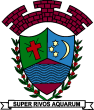 DEPARTAMENTO DE EDUCAÇÃOE. M. “Farid Salomão” (PRÉ-ESCOLA)Rua Rita Cândida da Silveira nº 1200 – Bairro Monte Alegre – Ribeirão Corrente/SP - CEP: 14.445-000Fone: (16) 3749-1013 / e-mail: preescola@ribeiraocorrente.sp.gov.brATIVIDADES REMOTAS – EDUCAÇÃO FÍSICA – JUNHO/2021PRÉ-ESCOLA “Farid Salomão”Professor (a): Gleysse e FabrícioTurma(s): Etapas 1-A, 1-B, 2-A e 2-BDescrição/orientação para realizar a atividade 1: 1ª Semana (31/05 a 04/06)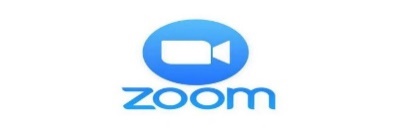                                Aula on-line App ZOOM(Os professores irão enviar o link no grupo para participarem da aula.)AVENTURA MINECRAFTINICIE A ATIVIDADE COM A SEGUINTE INTRODUÇÃO: “UM DIA, NO MUNDO VIRTUAL DE MINECRAFT, A VILA FICOU CHEIA DE MONSTROS E OS VILLARGES (MORADORES DA VILA) PRECISARAM SAIR DE LÁ. NOSSO DESAFIO É FAZER COM QUE OS MONSTROS SAIAM DA VILA. PARA ISSO, SEMPRE QUE ENCONTRARMOS UM MONSTRO, VAMOS TER QUE REALIZAR O DESAFIO DO MONSTRO PARA QUE ELE VÁ EMBORA”.PARA AUXILIAR NA BRINCADEIRA, VOCÊ (ADULTO) VAI FALAR O NOME DO MONSTRINHO E A CRIANÇA DEVE FAZER O DESAFIO DESSE MONSTRO. A SEGUIR TEM OS NOMES DOS MONSTRINHOS E O QUE A CRIANÇA DEVE FAZER QUANDO ENCONTRÁ-LOS (QUANDO VOCÊ FALAR O NOME DELE):ARANHA: ANDAR QUE NEM ARANHA.ZUMBI: ANDAR IMITANDO UM ZUMBI.ENDERMAN (NÃO GOSTA DE ÁGUA): FAZER DE CONTA QUE ESTÁ NADANDO. ESQUELETO (ANDA SEMPRE COM UM ARCO NA MÃO): ENTÃO DEVEMOS PULAR PARA VÁRIOS LADOS DESVIANDO DAS “FLECHAS” (IMAGINÁRIAS).CREEPER (ELE EXPLODE): CORRER PELO ESPAÇO. QUANDO TERMINAR TODOS OS DESAFIOS PELO MENOS 2 VEZES CADA, A VILA ESTARÁ SALVA.A SEGUIR TEM AS IMAGENS DOS MONSTRINHOS, MOSTRE PARA A CRIANÇA E DIGA QUAL É CADA UM DELES.                              ARANHA                                ZUMBI                  ENDERMAN                 ESQUELETO               CREEPER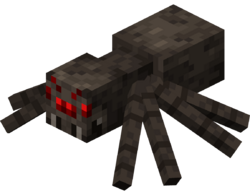 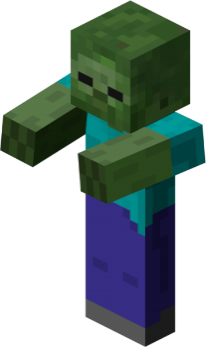 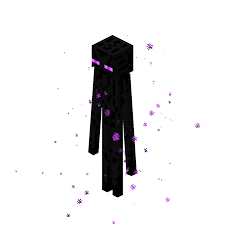 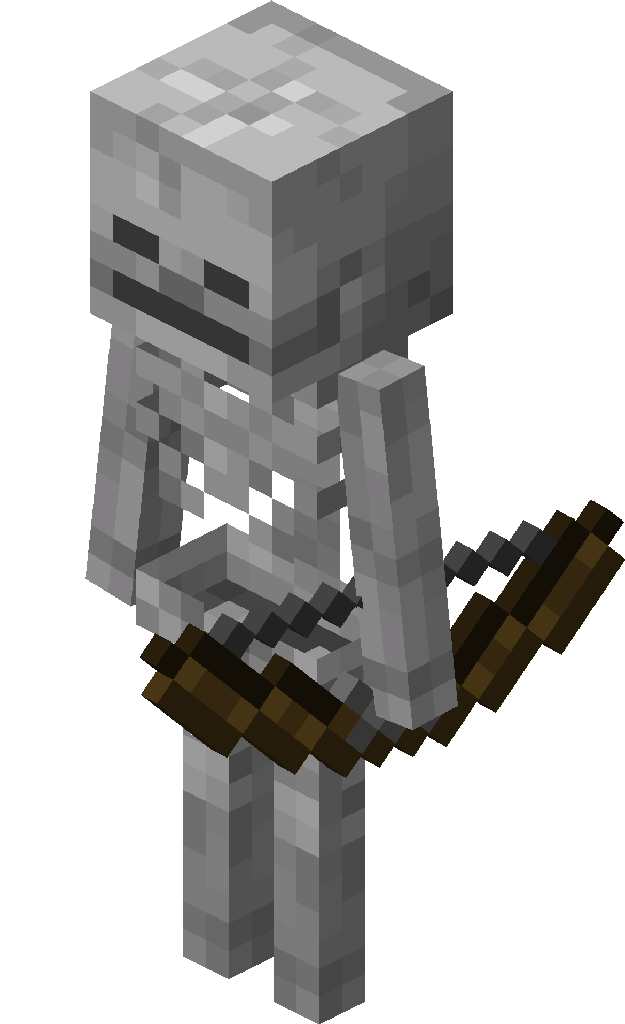 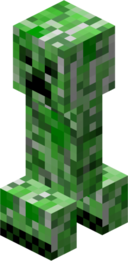 ENVIAR FOTO OU VÍDEO DA ATIVIDADE NO MEU PARTICULAR.Descrição/orientação para realizar a atividade 2: 2ª Semana (07 a 11/06)                               Aula on-line App ZOOM(Os professores irão enviar o link no grupo para participarem da aula.)SONICMATERIAL NECESSÁRIO: PRENDEDORES DE ROUPA E UM BALDE (OU VASILHA)OS PRENDEDORES SERÃO OS “ANÉIS DOURADOS” E O BALDE SERÁ O “BAÚ” (LUGAR DE GUARDAR ESTES ANÉIS). O OBJETIVO É CONSEGUIR COLETAR TODOS OS ANÉIS. O SONIC É VELOZ, VOCÊ CONSEGUE SER RÁPIDO IGUAL A ELE? ENTÃO VAMOS VER SE CONSEGUE PASSAR AS FASES DO JOGO.FASE 1: ESPARRAMAR 10 PRENDEDORES PELO LOCAL DA BRINCADEIRA E COLOCAR O BALDE NO MEIO DO ESPAÇO. A CRIANÇA PRECISA COLETAR UM “ANEL” DE CADA VEZ E GUARDÁ-LO NO “BAÚ”.FASE 2: ESPARRAMAR 12 PRENDEDORES PELO LOCAL DA BRINCADEIRA E COLOCAR O BALDE NO MEIO DO ESPAÇO. A CRIANÇA PRECISA COLETAR UM “ANEL” DE CADA VEZ E GUARDÁ-LO NO “BAÚ”.FASE 3: ESPARRAMAR 15 PRENDEDORES PELO LOCAL DA BRINCADEIRA E COLOCAR O BALDE NO MEIO DO ESPAÇO. A CRIANÇA PRECISA COLETAR UM “ANEL” DE CADA VEZ E GUARDÁ-LO NO “BAÚ”. 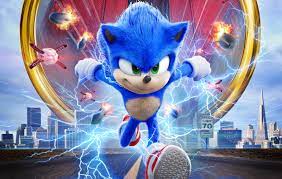 ENVIAR FOTO OU VÍDEO DA ATIVIDADE NO MEU PARTICULAR.Descrição/orientação para realizar a atividade 3: 3ª semana (14 a 18/06)                               Aula on-line App ZOOM(Os professores irão enviar o link no grupo para participarem da aula.)SUPER MARIOMATERIAL NECESSÁRIO: BOLA DE MEIA, 2 ALMOFADAS E 1 CAIXA DE SAPATOFASE 1: NESTA FASE, O SUPER MARIO VAI APRENDER A USAR O PODER BOLA DE FOGO. VOCÊ (ADULTO) VAI ENTREGAR A BOLINHA DE MEIA PARA A CRIANÇA MANIPULAR POR UM TEMPINHO. PEÇA PARA JOGAR PRA CIMA E PEGAR COM AS DUAS MÃOS, JOGAR COM UMA MÃO E PEGAR COM A OUTRA, JOGAR PRA CIMA E BATER PALMA, ETC.DEPOIS DE UNS CINCO MINUTINHOS COM A CRIANÇA BRINCANDO COM A BOLINHA, VAMOS PARA A FASE 2 DO JOGO.FASE 2: NESTA FASE, VAMOS VER SE O SUPER MARIO CONSEGUE USAR O PODER QUE APRENDEU DURANTE OS DESAFIOS DO JOGO. PARA ISSO, A CRIANÇA IRÁ PULAR PELOS BLOCOS DO CENÁRIO (COLOCAR UMA ALMOFADA DE FRENTE PARA A OUTRA) E DEPOIS JOGAR A BOLA DE FOGO (BOLINHA DE MEIA) DENTRO DO CANO (CAIXA DE SAPATO).REPITA ESSA FASE ALGUMAS VEZES. DICA: PODE DEIXAR A CAIXA DE SAPATO PRÓXIMA E SE VER QUE ESTÁ MUITO FÁCIL AFASTE UM POUQUINHO.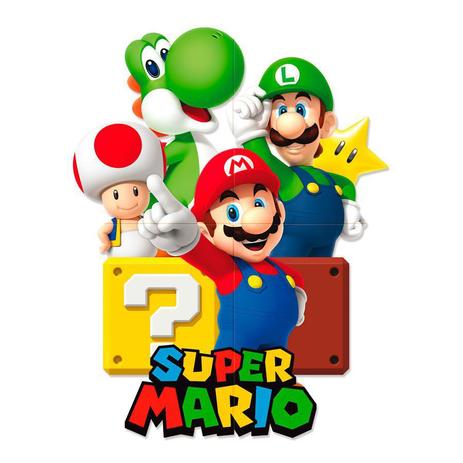 	ENVIAR FOTO OU VÍDEO DA ATIVIDADE NO MEU PARTICULAR.Descrição/orientação para realizar a atividade 4: 4ª Semana (21/06 a 25/06)                               Aula on-line App ZOOM(Os professores irão enviar o link no grupo para participarem da aula.)ATIVIDADE JUNINAVAMOS FAZER UMA AULA DE DANÇA COM TEMÁTICA JUNINA (MÚSICA PULA PIPOQUINHA)SEGUIDA DE UMA BRINCADEIRA:VIVO-MORTO COMO MOVIMENTOS DE PIPOCA E PANELA DE PRESSÃO.PIPOCA: PULA COM BRAÇOS ABERTOSPANELA DE PRESSÃO: RODA NO LUGARENVIAR FOTO OU VÍDEO DA ATIVIDADE NO MEU PARTICULAR.Descrição/orientação para realizar a atividade 5: 5ª Semana (28/06 a 02/07)                               Aula on-line App ZOOM(Os professores irão enviar o link no grupo para participarem da aula.)BRINCADEIRA DO JACARÉFAÇA A BRINCADEIRA DO JACARÉ CANTANDO A MUSIQUINHA E FAZENDO OS MOVIMENTOS.VOCÊ (ADULTO) VAI PEDIR PARA A CRIANÇA FICAR SENTADA NO CHÃO COM AS PERNAS ESTICADAS PARA FRENTE. A LETRA DA MÚSICA É A PARTE QUE ESTÁ ESCRITA MAIS FORTE E NA FRENTE ENTRE PARÊNTESTES (  ), É O MOVIMENTO QUE A CRIANÇA VAI FAZER.MÚSICA DO JACARÉNO MEIO DA LOGOA EU VI UM JACARÉ (A CRIANÇA FICA COM AS MÃOS NO JOELHO E VAI MEXENDO AS PERNAS)NO MEIO DA LOGOA EU VI UM JACARÉ (A CRIANÇA FICA COM AS MÃOS NO JOELHO E VAI MEXENDO AS PERNAS)ELE OLHAVA PRA MIM, ASSIM (COLOCAR AS MÃOS NOS OLHOS TIPO UM BINÓCULO)ELE OLHAVA PRA MIM, ASSIM (COLOCAR AS MÃOS NOS OLHOS TIPO UM BINÓCULO)O JACARÉ QUERIA O MEU PÉ (ESCONDE O PÉ)NO MEIO DA LAGOA EU VI FOI UM SAPÃO (A CRIANÇA FICA COM AS MÃOS NO JOELHO E VAI MEXENDO AS PERNAS)NO MEIO DA LAGOA EU VI FOI UM SAPÃO (A CRIANÇA FICA COM AS MÃOS NO JOELHO E VAI MEXENDO AS PERNAS)ELE OLHAVA PRA MIM, ASSIM (COLOCAR AS MÃOS NOS OLHOS TIPO UM BINÓCULO)ELE OLHAVA PRA MIM, ASSIM (COLOCAR AS MÃOS NOS OLHOS TIPO UM BINÓCULO)O SAPÃO QUERIA A MINHA MÃO (ESCONDE A MÃO)EM CIMA DO SAPÃO, EU VI FOI UM PIOLHO (ESTICA A MÃO LÁ EM CIMA)EM CIMA DO SAPÃO, EU VI FOI UM PIOLHO (ESTICA A MÃO LÁ EM CIMA)ELE OLHAVA PRA MIM ASSIM (COLOCAR AS MÃOS NOS OLHOS TIPO UM BINÓCULO)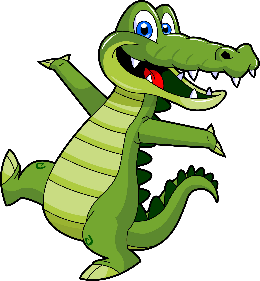 ELE OLHAVA PRA MIM ASSIM (COLOCAR AS MÃOS NOS OLHOS TIPO UM BINÓCULO)O PIOLHO QUERIA O MEU OLHO (A CRIANÇA ESCONDE O OLHO) ENVIAR FOTO OU VÍDEO DA ATIVIDADE NO MEU PARTICULAR.